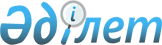 Баянауыл аудандық мәслихатының 2021 жылғы 24 желтоқсандағы "2022-2024 жылдарға арналған Баянауыл ауданының ауылдық округтері және Майқайың кентінің бюджеттері туралы" № 79/11 шешіміне өзгерістер енгізу туралыПавлодар облысы Баянауыл аудандық мәслихатының 2022 жылғы 31 мамырдағы № 115/16 шешімі
      Баянауыл аудандық мәслихаты ШЕШТІ:
      1. Баянауыл аудандық мәслихатының 2021 жылғы 24 желтоқсандағы "2022-2024 жылдарға арналған Баянауыл ауданының ауылдық округтері және Майқайың кентінің бюджеттері туралы" № 79/11 шешіміне келесі өзгерістер енгізілсін:
      1) көрсетілген шешімнің 1-тармағы келесі редакцияда жазылсын:
       "1. 2022-2024 жылдарға арналған Баянауыл ауылдық округінің бюджеті тиісінше 1, 2, 3 – қосымшаларға сәйкес, соның ішінде 2022 жылға келесі көлемдерде бекітілсін:
      1) кірістер – 333459 мың теңге, соның ішінде:
      салықтық түсімдер – 28600 мың теңге;
      салықтық емес түсімдер – 107 мың теңге;
      негізгі капиталды сатудан түсетін түсімдер – нөлге тең;
      трансферттер түсімі – 304752 мың теңге;
      2) шығындар – 372680 мың теңге;
      3) таза бюджеттік кредиттеу – нөлге тең;
      4) қаржы активтерімен операциялар бойынша сальдо – нөлге тең;
      5) бюджет тапшылығы (профициті) – -39221 мың теңге;
      6) бюджет тапшылығын қаржыландыру (профицитін пайдалану) – 39221 мың теңге.";
      2) көрсетілген шешімнің 2-тармағы келесі редакцияда жазылсын:
       "2. 2022-2024 жылдарға арналған Ақсаң ауылдық округінің бюджеті тиісінше 4, 5, 6 – қосымшаларға сәйкес, соның ішінде 2022 жылға келесі көлемдерде бекітілсін:
      1) кірістер – 53308 мың теңге, соның ішінде:
      салықтық түсімдер – 1889 мың теңге;
      салықтық емес түсімдер – нөлге тең;
      негізгі капиталды сатудан түсетін түсімдер – 92 мың теңге ;
      трансферттер түсімі – 51327 мың теңге;
      2) шығындар – 54105 мың теңге;
      3) таза бюджеттік кредиттеу – нөлге тең;
      4) қаржы активтерімен операциялар бойынша сальдо – нөлге тең;
      5) бюджет тапшылығы (профициті) – -797 мың теңге;
      6) бюджет тапшылығын қаржыландыру (профицитін пайдалану) – 797 мың теңге.";
      3) көрсетілген шешімнің 3-тармағы келесі редакцияда жазылсын:
       "3. 2022-2024 жылдарға арналған Бірлік ауылдық округінің бюджеті тиісінше 7, 8, 9 – қосымшаларға сәйкес, соның ішінде 2022 жылға келесі көлемдерде бекітілсін:
      1) кірістер – 49949 мың теңге, соның ішінде:
      салықтық түсімдер – 11543 мың теңге;
      салықтық емес түсімдер – нөлге тең;
      негізгі капиталды сатудан түсетін түсімдер – нөлге тең;
      трансферттер түсімі – 38406 мың теңге;
      2) шығындар – 52127 мың теңге;
      3) таза бюджеттік кредиттеу – нөлге тең;
      4) қаржы активтерімен операциялар бойынша сальдо – нөлге тең;
      5) бюджет тапшылығы (профициті) – -2178 мың теңге;
      6) бюджет тапшылығын қаржыландыру (профицитін пайдалану) – 2178 мың теңге.";
      4) көрсетілген шешімнің 4-тармағы келесі редакцияда жазылсын:
       "4. 2022-2024 жылдарға арналған Жаңажол ауылдық округінің бюджеті тиісінше 10, 11, 12 – қосымшаларға сәйкес, соның ішінде 2022 жылға келесі көлемдерде бекітілсін:
      1) кірістер – 104384 мың теңге, соның ішінде:
      салықтық түсімдер – 1335 мың теңге;
      салықтық емес түсімдер – нөлге тең;
      негізгі капиталды сатудан түсетін түсімдер – нөлге тең;
      трансферттер түсімі – 103049 мың теңге;
      2) шығындар – 134228 мың теңге;
      3) таза бюджеттік кредиттеу – нөлге тең;
      4) қаржы активтерімен операциялар бойынша сальдо – нөлге тең;
      5) бюджет тапшылығы (профициті) – -29844 мың теңге;
      6) бюджет тапшылығын қаржыландыру (профицитін пайдалану) – 29844 мың теңге.";
      5) көрсетілген шешімнің 5-тармағы келесі редакцияда жазылсын:
       "5. 2022-2024 жылдарға арналған Жаңатілек ауылдық округінің бюджеті тиісінше 13, 14, 15 – қосымшаларға сәйкес, соның ішінде 2022 жылға келесі көлемдерде бекітілсін:
      1) кірістер – 48568 мың теңге, соның ішінде:
      салықтық түсімдер – 2342 мың теңге;
      салықтық емес түсімдер – нөлге тең;
      негізгі капиталды сатудан түсетін түсімдер – нөлге тең;
      трансферттер түсімі – 46226 мың теңге;
      2) шығындар – 48801 мың теңге;
      3) таза бюджеттік кредиттеу – нөлге тең;
      4) қаржы активтерімен операциялар бойынша сальдо – нөлге тең;
      5) бюджет тапшылығы (профициті) – -233 мың теңге ;
      6) бюджет тапшылығын қаржыландыру (профицитін пайдалану) – 233 мың теңге.";
      6) көрсетілген шешімнің 6-тармағы келесі редакцияда жазылсын:
       "6. 2022-2024 жылдарға арналған Қаратомар ауылдық округінің бюджеті тиісінше 16, 17, 18 – қосымшаларға сәйкес, соның ішінде 2022 жылға келесі көлемдерде бекітілсін:
      1) кірістер – 43704 мың теңге, соның ішінде:
      салықтық түсімдер – 1446 мың теңге;
      салықтық емес түсімдер – нөлге тең;
      негізгі капиталды сатудан түсетін түсімдер – нөлге тең;
      трансферттер түсімі – 42258 мың теңге;
      2) шығындар – 43704 мың теңге;
      3) таза бюджеттік кредиттеу – нөлге тең;
      4) қаржы активтерімен операциялар бойынша сальдо – нөлге тең;
      5) бюджет тапшылығы (профициті) – нөлге тең;
      6) бюджет тапшылығын қаржыландыру (профицитін пайдалану) – нөлге тең.";
      7) көрсетілген шешімнің 7-тармағы келесі редакцияда жазылсын:
       "7. 2022-2024 жылдарға арналған Күркелі ауылдық округінің бюджеті тиісінше 19, 20, 21 – қосымшаларға сәйкес, соның ішінде 2022 жылға келесі көлемдерде бекітілсін:
      1) кірістер – 46345 мың теңге, соның ішінде:
      салықтық түсімдер – 4344 мың теңге;
      салықтық емес түсімдер – нөлге тең;
      негізгі капиталды сатудан түсетін түсімдер – нөлге тең;
      трансферттер түсімі – 42001 мың теңге;
      2) шығындар – 48160 мың теңге;
      3) таза бюджеттік кредиттеу – нөлге тең;
      4) қаржы активтерімен операциялар бойынша сальдо – нөлге тең;
      5) бюджет тапшылығы (профициті) – -1815 мың теңге;
      6) бюджет тапшылығын қаржыландыру (профицитін пайдалану) – 1815 мың теңге.";
      8) көрсетілген шешімнің 8-тармағы келесі редакцияда жазылсын:
       "8. 2022-2024 жылдарға арналған Құндыкөл ауылдық округінің бюджеті тиісінше 22, 23, 24 – қосымшаларға сәйкес, соның ішінде 2022 жылға келесі көлемдерде бекітілсін:
      1) кірістер – 53834 мың теңге, соның ішінде:
      салықтық түсімдер – 2876 мың теңге;
      салықтық емес түсімдер – нөлге тең;
      негізгі капиталды сатудан түсетін түсімдер – нөлге тең;
      трансферттер түсімі – 50958 мың теңге;
      2) шығындар – 54343 мың теңге;
      3) таза бюджеттік кредиттеу – нөлге тең;
      4) қаржы активтерімен операциялар бойынша сальдо – нөлге тең;
      5) бюджет тапшылығы (профициті) – -509 мың теңге;
      6) бюджет тапшылығын қаржыландыру (профицитін пайдалану) – 509 мың теңге.";
      9) көрсетілген шешімнің 9-тармағы келесі редакцияда жазылсын:
       "9. 2022-2024 жылдарға арналған Қызылтау ауылдық округінің бюджеті тиісінше 25, 26, 27 – қосымшаларға сәйкес, соның ішінде 2022 жылға келесі көлемдерде бекітілсін:
      1) кірістер – 53520 мың теңге, соның ішінде:
      салықтық түсімдер – 2747 мың теңге;
      салықтық емес түсімдер – нөлге тең;
      негізгі капиталды сатудан түсетін түсімдер – нөлге тең;
      трансферттер түсімі – 50773 мың теңге;
      2) шығындар – 54345 мың теңге;
      3) таза бюджеттік кредиттеу – нөлге тең;
      4) қаржы активтерімен операциялар бойынша сальдо – нөлге тең;
      5) бюджет тапшылығы (профициті) – -825 мың теңге ;
      6) бюджет тапшылығын қаржыландыру (профицитін пайдалану) – 825 мың теңге.";
      10) көрсетілген шешімнің 10-тармағы келесі редакцияда жазылсын:
       "10. 2022-2024 жылдарға арналған Сәтбаев ауылдық округінің бюджеті тиісінше 28, 29, 30 – қосымшаларға сәйкес, соның ішінде 2022 жылға келесі көлемдерде бекітілсін:
      1) кірістер – 205541 мың теңге, соның ішінде:
      салықтық түсімдер – 3430 мың теңге;
      салықтық емес түсімдер – нөлге тең;
      негізгі капиталды сатудан түсетін түсімдер – нөлге тең;
      трансферттер түсімі – 202111 мың теңге;
      2) шығындар – 207231 мың теңге;
      3) таза бюджеттік кредиттеу – нөлге тең;
      4) қаржы активтерімен операциялар бойынша сальдо – нөлге тең;
      5) бюджет тапшылығы (профициті) – -1690 мың теңге ;
      6) бюджет тапшылығын қаржыландыру (профицитін пайдалану) – 1690 мың теңге.";
      11) көрсетілген шешімнің 11-тармағы келесі редакцияда жазылсын:
       "11. 2022-2024 жылдарға арналған Торайғыр ауылдық округінің бюджеті тиісінше 31, 32, 33 – қосымшаларға сәйкес, соның ішінде 2022 жылға келесі көлемдерде бекітілсін:
      1) кірістер – 58607 мың теңге, соның ішінде:
      салықтық түсімдер – 2549 мың теңге;
      салықтық емес түсімдер – нөлге тең;
      негізгі капиталды сатудан түсетін түсімдер – нөлге тең;
      трансферттер түсімі – 56058 мың теңге;
      2) шығындар – 58887 мың теңге;
      3) таза бюджеттік кредиттеу – нөлге тең;
      4) қаржы активтерімен операциялар бойынша сальдо – нөлге тең;
      5) бюджет тапшылығы (профициті) – -280 мың теңге;
      6) бюджет тапшылығын қаржыландыру (профицитін пайдалану) – 280 мың теңге.";
      12) көрсетілген шешімнің 12-тармағы келесі редакцияда жазылсын:
       "12. 2022-2024 жылдарға арналған Ұзынбұлақ ауылдық округінің бюджеті тиісінше 34, 35, 36 – қосымшаларға сәйкес, соның ішінде 2022 жылға келесі көлемдерде бекітілсін:
      1) кірістер – 58964 мың теңге, соның ішінде:
      салықтық түсімдер – 2812 мың теңге;
      салықтық емес түсімдер – нөлге тең;
      негізгі капиталды сатудан түсетін түсімдер – нөлге тең;
      трансферттер түсімі – 56152 мың теңге;
      2) шығындар – 59786 мың теңге;
      3) таза бюджеттік кредиттеу – нөлге тең;
      4) қаржы активтерімен операциялар бойынша сальдо – нөлге тең;
      5) бюджет тапшылығы (профициті) – -822 мың теңге;
      6) бюджет тапшылығын қаржыландыру (профицитін пайдалану) – 822 мың теңге.";
      13) көрсетілген шешімнің 13-тармағы келесі редакцияда жазылсын:
       "13. 2022-2024 жылдарға арналған Майқайың кентінің бюджеті тиісінше 37, 38, 39 – қосымшаларға сәйкес, соның ішінде 2022 жылға келесі көлемдерде бекітілсін:
      1) кірістер – 456384 мың теңге, соның ішінде:
      салықтық түсімдер – 66123 мың теңге;
      салықтық емес түсімдер – 1076 мың теңге;
      негізгі капиталды сатудан түсетін түсімдер – 737 мың теңге;
      трансферттер түсімі – 388448 мың теңге;
      2) шығындар – 463460 мың теңге;
      3) таза бюджеттік кредиттеу – нөлге тең;
      4) қаржы активтерімен операциялар бойынша сальдо – нөлге тең;
      5) бюджет тапшылығы (профициті) – -7076 мың теңге;
      6) бюджет тапшылығын қаржыландыру (профицитін пайдалану) – 7076 мың теңге.";
      14) көрсетілген шешімнің 1, 4, 7, 10, 13, 16, 19, 22, 25, 28, 31, 34, 37-қосымшалары осы шешімнің 1, 2, 3, 4, 5, 6, 7, 8, 9, 10, 11, 12, 13 - қосымшаларына сәйкес жаңа редакцияда жазылсын.
      2. Осы шешім 2022 жылғы 1 қаңтардан бастап қолданысқа енгізіледі. 2022 жылға арналған Баянауыл ауылдық округінің бюджеті (өзгерістермен) 2022 жылға арналған Ақсаң ауылдық округінің бюджеті (өзгерістермен) 2022 жылға арналған Бірлік ауылдық округінің бюджеті (өзгерістермен) 2022 жылға арналған Жаңажол ауылдық округінің бюджеті (өзгерістермен) 2022 жылға арналған Жаңатілек ауылдық округінің бюджеті (өзгерістермен) 2022 жылға арналған Қаратомар ауылдық округінің бюджеті (өзгерістермен) 2022 жылға арналған Күркелі ауылдық округінің бюджеті (өзгерістермен) 2022 жылға арналған Құндыкөл ауылдық округінің бюджеті (өзгерістермен) 2022 жылға арналған Қызылтау ауылдық округінің бюджеті (өзгерістермен) 2022 жылға арналған Сәтбаев ауылдық округінің бюджеті (өзгерістермен) 2022 жылға арналған Торайғыр ауылдық округінің бюджеті (өзгерістермен) 2022 жылға арналған Ұзынбұлақ ауылдық округінің бюджеті (өзгерістермен) 2022 жылға арналған Майқайың кентінің бюджеті (өзгерістермен)
					© 2012. Қазақстан Республикасы Әділет министрлігінің «Қазақстан Республикасының Заңнама және құқықтық ақпарат институты» ШЖҚ РМК
				
      Баянауыл аудандық мәслихатының хатшысы 

Т. Қасен
Баянауыл
аудандық мәслихатының
2022 жылғы 31 мамырдағы
№ 115/16 шешіміне
1-қосымшаБаянауыл
аудандық мәслихатының
2021 жылғы 24 желтоқсандағы
№ 79/11 шешіміне
1-қосымша
Санаты
Санаты
Санаты
Санаты
Санаты
Сыныбы
Сыныбы
Кіші сыныбы
Кіші сыныбы
Кіші сыныбы
Атауы
Сомасы
(мың теңге)
1
2
3
4
5
1. Кірістер
333459
1
Салықтық түсімдер
28600
01
Табыс салығы
3297
2
Жеке табыс салығы
3297
04
Меншiкке салынатын салықтар
19976
1
Мүлiкке салынатын салықтар
268
3
Жер салығы
151
4
Көлiк құралдарына салынатын салық
19557
05
Тауарларға, жұмыстарға және қызметтерге салынатын iшкi салықтар
5327
3
Табиғи және басқа да ресурстарды пайдаланғаны үшiн түсетiн түсiмдер
5327
2
Салықтық емес түсiмдер
107
01
Мемлекеттік меншіктен түсетін кірістер
107
5
Мемлекет меншігіндегі мүлікті жалға беруден түсетін кірістер
107
3
Негізгі капиталды сатудан түсетін түсімдер
0
4
Трансферттердің түсімдері
304752
02
Мемлекеттiк басқарудың жоғары тұрған органдарынан түсетiн трансферттер
304752
3
Аудандардың (облыстық маңызы бар қаланың) бюджетінен трансферттер
304752
Функционалдық топ
Функционалдық топ
Функционалдық топ
Функционалдық топ
Функционалдық топ
Функционалдық топ
Кіші функция
Кіші функция
Кіші функция
Кіші функция
Кіші функция
Бюджеттік бағдарламалардың әкімшісі
Бюджеттік бағдарламалардың әкімшісі
Бюджеттік бағдарламалардың әкімшісі
Бюджеттік бағдарламалардың әкімшісі
Бағдарлама
Бағдарлама
Бағдарлама
Атауы
Сомасы 
(мың теңге)
1
2
3
4
5
6
2. Шығындар
372680
01
Жалпы сипаттағы мемлекеттiк қызметтер 
111706
1
Мемлекеттiк басқарудың жалпы функцияларын орындайтын өкiлдi, атқарушы және басқа органдар
111706
124
Аудандық маңызы бар қала, ауыл, кент, ауылдық округ әкімінің аппараты
111706
001
Аудандық маңызы бар қала, ауыл, кент, ауылдық округ әкімінің қызметін қамтамасыз ету жөніндегі қызметтер
88566
022
Мемлекеттік органның күрделі шығыстары
23140
07
Тұрғын үй-коммуналдық шаруашылық
116292
3
Елді-мекендерді көркейту
116292
124
Аудандық маңызы бар қала, ауыл, кент, ауылдық округ әкімінің аппараты
116292
008
Елді мекендердегі көшелерді жарықтандыру
43600
009
Елді мекендердің санитариясын қамтамасыз ету
7144
011
Елді мекендерді абаттандыру мен көгалдандыру
65548
08
Мәдениет, спорт, туризм және ақпараттық кеңістiк
589
2
Спорт
589
124
Аудандық маңызы бар қала, ауыл, кент, ауылдық округ әкімінің аппараты
589
028
Жергілікті деңгейде дене шынықтыру-сауықтыру және спорттық іс-шараларды өткізу
589
12
Көлiк және коммуникация
116303
1
Автомобиль көлiгi
116303
124
Аудандық маңызы бар қала, ауыл, кент, ауылдық округ әкімінің аппараты
116303
013
Аудандық маңызы бар қалаларда, ауылдарда, кенттерде, ауылдық округтерде автомобиль жолдарының жұмыс істеуін қамтамасыз ету
11727
045
Аудандық маңызы бар қалаларда, ауылдарда, кенттерде, ауылдық округтерде автомобиль жолдарын күрделі және орташа жөндеу
104576
15
Трансферттер
27790
1
Трансферттер
27790
124
Аудандық маңызы бар қала, ауыл, кент, ауылдық округ әкімінің аппараты
27790
048
Пайдаланылмаған (толық пайдаланылмаған) нысаналы трансферттерді қайтару
27790
3. Таза бюджеттік кредиттеу
0
4. Қаржы активтерімен операциялар бойынша сальдо
0
5. Бюджет тапшылығы (профициті)
-39221
6. Бюджет тапшылығын қаржыландыру (профицитін пайдалану)
39221Баянауыл
аудандық мәслихатының
2022 жылғы 31 мамырдағы
№ 115/16 шешіміне
2-қосымшаБаянауыл
аудандық мәслихатының2021 жылғы 24 желтоқсандағы
№ 79/11 шешіміне
4-қосымша
Санаты
Санаты
Санаты
Санаты
Санаты
Сыныбы
Сыныбы
Кіші сыныбы
Кіші сыныбы
Кіші сыныбы
Атауы
Сомасы
(мың теңге)
1
2
3
4
5
1. Кірістер
53308
1
Салықтық түсімдер
1889
01
Табыс салығы 
47
2
Жеке табыс салығы
47
04
Меншiкке салынатын салықтар
1201
1
Мүлiкке салынатын салықтар 
38
3
Жер салығы
0
4
Көлiк құралдарына салынатын салық 
1163
05
Тауарларға, жұмыстарға және қызметтерге салынатын iшкi салықтар 
641
3
Табиғи және басқа да ресурстарды пайдаланғаны үшiн түсетiн түсiмдер
641
2
Салықтық емес түсiмдер
0
3
Негізгі капиталды сатудан түсетін түсімдер
92
01
Мемлекеттік мекемелерге бекітілген мемлекеттік мүлікті сату
92
1
Мемлекеттік мекемелерге бекітілген мемлекеттік мүлікті сату
92
4
Трансферттердің түсімдері
51327
02
Мемлекеттiк басқарудың жоғары тұрған органдарынан түсетiн трансферттер
51327
3
Аудандардың (облыстық маңызы бар қаланың) бюджетінен трансферттер
51327
Функционалдық топ
Функционалдық топ
Функционалдық топ
Функционалдық топ
Функционалдық топ
Функционалдық топ
Кіші функция
Кіші функция
Кіші функция
Кіші функция
Кіші функция
Бюджеттік бағдарламалардың әкімшісі
Бюджеттік бағдарламалардың әкімшісі
Бюджеттік бағдарламалардың әкімшісі
Бюджеттік бағдарламалардың әкімшісі
Бағдарлама
Бағдарлама
Бағдарлама
Атауы
Сомасы 
(мың теңге)
1
2
3
4
5
6
2. Шығындар
54105
01
Жалпы сипаттағы мемлекеттiк қызметтер
36546
1
Мемлекеттiк басқарудың жалпы функцияларын орындайтын өкiлдi, атқарушы және басқа органдар
36546
124
Аудандық маңызы бар қала, ауыл, кент, ауылдық округ әкімінің аппараты
36546
001
Аудандық маңызы бар қала, ауыл, кент, ауылдық округ әкімінің қызметін қамтамасыз ету жөніндегі қызметтер
36546
07
Тұрғын үй-коммуналдық шаруашылық
14640
3
Елді-мекендерді көркейту
14640
124
Аудандық маңызы бар қала, ауыл, кент, ауылдық округ әкімінің аппараты
14640
008
Елді мекендердегі көшелерді жарықтандыру
2226
009
Елді мекендердің санитариясын қамтамасыз ету
4989
011
Елді мекендерді абаттандыру мен көгалдандыру
7425
08
Мәдениет, спорт, туризм және ақпараттық кеңістiк
89
2
Спорт
89
124
Аудандық маңызы бар қала, ауыл, кент, ауылдық округ әкімінің аппараты
89
028
Жергілікті деңгейде дене шынықтыру-сауықтыру және спорттық іс-шараларды өткізу
89
12
Көлiк және коммуникация
2830
1
Автомобиль көлiгi
2830
124
Аудандық маңызы бар қала, ауыл, кент, ауылдық округ әкімінің аппараты
2830
013
Аудандық маңызы бар қалаларда, ауылдарда, кенттерде, ауылдық округтерде автомобиль жолдарының жұмыс істеуін қамтамасыз ету
2100
045
Аудандық маңызы бар қалаларда, ауылдарда, кенттерде, ауылдық округтерде автомобиль жолдарын күрделі және орташа жөндеу
730
3. Таза бюджеттік кредиттеу
0
4. Қаржы активтерімен операциялар бойынша сальдо
0
5. Бюджет тапшылығы (профициті)
-797
6. Бюджет тапшылығын қаржыландыру (профицитін пайдалану)
797Баянауыл
аудандық мәслихатының
2022 жылғы 31 мамырдағы
№ 115/16 шешіміне
3-қосымшаБаянауыл
аудандық мәслихатының
2021 жылғы 24 желтоқсандағы
№ 79/11 шешіміне
7-қосымша
Санаты
Санаты
Санаты
Санаты
Санаты
Сыныбы
Сыныбы
Кіші сыныбы
Кіші сыныбы
Кіші сыныбы
Атауы
Сомасы
(мың теңге)
1
2
3
4
5
1. Кірістер
49949
1
Салықтық түсімдер
11543
01
Табыс салығы 
5
2
Жеке табыс салығы
5
04
Меншiкке салынатын салықтар
1970
1
Мүлiкке салынатын салықтар 
39
3
Жер салығы
104
4
Көлiк құралдарына салынатын салық 
1827
05
Тауарларға, жұмыстарға және қызметтерге салынатын iшкi салықтар 
9568
3
Табиғи және басқа да ресурстарды пайдаланғаны үшiн түсетiн түсiмдер
9568
2
Салықтық емес түсiмдер
0
3
Негізгі капиталды сатудан түсетін түсімдер
0
4
Трансферттердің түсімдері
38406
02
Мемлекеттiк басқарудың жоғары тұрған органдарынан түсетiн трансферттер
38406
3
Аудандардың (облыстық маңызы бар қаланың) бюджетінен трансферттер
38406
Функционалдық топ
Функционалдық топ
Функционалдық топ
Функционалдық топ
Функционалдық топ
Функционалдық топ
Кіші функция
Кіші функция
Кіші функция
Кіші функция
Кіші функция
Бюджеттік бағдарламалардың әкімшісі
Бюджеттік бағдарламалардың әкімшісі
Бюджеттік бағдарламалардың әкімшісі
Бюджеттік бағдарламалардың әкімшісі
Бағдарлама
Бағдарлама
Бағдарлама
Атауы
Сомасы 
(мың теңге)
1
2
3
4
5
6
2. Шығындар
52127
01
Жалпы сипаттағы мемлекеттiк қызметтер 
36560
1
Мемлекеттiк басқарудың жалпы функцияларын орындайтын өкiлдi, атқарушы және басқа органдар
36560
124
Аудандық маңызы бар қала, ауыл, кент, ауылдық округ әкімінің аппараты
36560
001
Аудандық маңызы бар қала, ауыл, кент, ауылдық округ әкімінің қызметін қамтамасыз ету жөніндегі қызметтер
36560
07
Тұрғын үй-коммуналдық шаруашылық
12348
3
Елді-мекендерді көркейту
12348
124
Аудандық маңызы бар қала, ауыл, кент, ауылдық округ әкімінің аппараты
12348
008
Елді мекендердегі көшелерді жарықтандыру
2628
009
Елді мекендердің санитариясын қамтамасыз ету
8295
011
Елді мекендерді абаттандыру мен көгалдандыру
1425
08
Мәдениет, спорт, туризм және ақпараттық кеңістiк
89
2
Спорт
89
124
Аудандық маңызы бар қала, ауыл, кент, ауылдық округ әкімінің аппараты
89
028
Жергілікті деңгейде дене шынықтыру-сауықтыру және спорттық іс-шараларды өткізу
89
12
Көлiк және коммуникация
1930
1
Автомобиль көлiгi
1930
124
Аудандық маңызы бар қала, ауыл, кент, ауылдық округ әкімінің аппараты
1930
013
Аудандық маңызы бар қалаларда, ауылдарда, кенттерде, ауылдық округтерде автомобиль жолдарының жұмыс істеуін қамтамасыз ету
1930
15
Трансферттер
1200
1
Трансферттер
1200
124
Аудандық маңызы бар қала, ауыл, кент, ауылдық округ әкімінің аппараты
1200
048
Пайдаланылмаған (толық пайдаланылмаған) нысаналы трансферттерді қайтару
1200
3. Таза бюджеттік кредиттеу
0
4. Қаржы активтерімен операциялар бойынша сальдо
0
5. Бюджет тапшылығы (профициті)
-2178
6. Бюджет тапшылығын қаржыландыру (профицитін пайдалану)
2178Баянауыл
аудандық мәслихатының
2022 жылғы 31 мамырдағы
№ 115/16 шешіміне
4-қосымшаБаянауыл
аудандық мәслихатының
2021 жылғы 24 желтоқсандағы
№ 79/11 шешіміне
10-қосымша
Санаты
Санаты
Санаты
Санаты
Санаты
Сыныбы
Сыныбы
Кіші сыныбы
Кіші сыныбы
Кіші сыныбы
Атауы
Сомасы
(мың теңге)
1
2
3
4
5
1. Кірістер
104384
1
Салықтық түсімдер
1335
01
Табыс салығы 
0
2
Жеке табыс салығы
0
04
Меншiкке салынатын салықтар
745
1
Мүлiкке салынатын салықтар 
38
3
Жер салығы
124
4
Көлiк құралдарына салынатын салық 
583
05
Тауарларға, жұмыстарға және қызметтерге салынатын iшкi салықтар 
590
3
Табиғи және басқа да ресурстарды пайдаланғаны үшiн түсетiн түсiмдер
590
2
Салықтық емес түсiмдер
0
3
Негізгі капиталды сатудан түсетін түсімдер
0
4
Трансферттердің түсімдері
103049
02
Мемлекеттiк басқарудың жоғары тұрған органдарынан түсетiн трансферттер
103049
3
Аудандардың (облыстық маңызы бар қаланың) бюджетінен трансферттер
103049
Функционалдық топ
Функционалдық топ
Функционалдық топ
Функционалдық топ
Функционалдық топ
Функционалдық топ
Кіші функция
Кіші функция
Кіші функция
Кіші функция
Кіші функция
Бюджеттік бағдарламалардың әкімшісі
Бюджеттік бағдарламалардың әкімшісі
Бюджеттік бағдарламалардың әкімшісі
Бюджеттік бағдарламалардың әкімшісі
Бағдарлама
Бағдарлама
Бағдарлама
Атауы
Сомасы 
(мың теңге)
1
2
3
4
5
6
2. Шығындар
134228
01
Жалпы сипаттағы мемлекеттiк қызметтер 
40033
1
Мемлекеттiк басқарудың жалпы функцияларын орындайтын өкiлдi, атқарушы және басқа органдар
40033
124
Аудандық маңызы бар қала, ауыл, кент, ауылдық округ әкімінің аппараты
40033
001
Аудандық маңызы бар қала, ауыл, кент, ауылдық округ әкімінің қызметін қамтамасыз ету жөніндегі қызметтер
32533
022
Мемлекеттік органның күрделі шығыстары
7500
07
Тұрғын үй-коммуналдық шаруашылық
29970
3
Елді-мекендерді көркейту
29970
124
Аудандық маңызы бар қала, ауыл, кент, ауылдық округ әкімінің аппараты
29970
008
Елді мекендердегі көшелерді жарықтандыру
3353
009
Елді мекендердің санитариясын қамтамасыз ету
10762
011
Елді мекендерді абаттандыру мен көгалдандыру
15855
08
Мәдениет, спорт, туризм және ақпараттық кеңістiк
89
2
Спорт
89
124
Аудандық маңызы бар қала, ауыл, кент, ауылдық округ әкімінің аппараты
89
028
Жергілікті деңгейде дене шынықтыру-сауықтыру және спорттық іс-шараларды өткізу
89
12
Көлiк және коммуникация
34552
1
Автомобиль көлiгi
34552
124
Аудандық маңызы бар қала, ауыл, кент, ауылдық округ әкімінің аппараты
34552
013
Аудандық маңызы бар қалаларда, ауылдарда, кенттерде, ауылдық округтерде автомобиль жолдарының жұмыс істеуін қамтамасыз ету
1113
045
Аудандық маңызы бар қалаларда, ауылдарда, кенттерде, ауылдық округтерде автомобиль жолдарын күрделі және орташа жөндеу
33439
15
Трансферттер
29584
1
Трансферттер
29584
124
Аудандық маңызы бар қала, ауыл, кент, ауылдық округ әкімінің аппараты
29584
048
Пайдаланылмаған (толық пайдаланылмаған) нысаналы трансферттерді қайтару
29584
3. Таза бюджеттік кредиттеу
0
4. Қаржы активтерімен операциялар бойынша сальдо
0
5. Бюджет тапшылығы (профициті)
-29844
6. Бюджет тапшылығын қаржыландыру (профицитін пайдалану)
29844Баянауыл
аудандық мәслихатының
2022 жылғы 31 мамырдағы
№ 115/16 шешіміне
5-қосымшаБаянауыл
аудандық мәслихатының
2021 жылғы 24 желтоқсандағы
№ 79/11 шешіміне
13-қосымша
Санаты
Санаты
Санаты
Санаты
Санаты
Сыныбы
Сыныбы
Кіші сыныбы
Кіші сыныбы
Кіші сыныбы
Атауы
Сомасы
(мың теңге)
1
2
3
4
5
1. Кірістер
48568
1
Салықтық түсімдер
2342
01
Табыс салығы 
124
2
Жеке табыс салығы
124
04
Меншiкке салынатын салықтар
1506
1
Мүлiкке салынатын салықтар 
39
3
Жер салығы
114
4
Көлiк құралдарына салынатын салық 
1353
05
Тауарларға, жұмыстарға және қызметтерге салынатын iшкi салықтар 
712
3
Табиғи және басқа да ресурстарды пайдаланғаны үшiн түсетiн түсiмдер
712
2
Салықтық емес түсiмдер
0
3
Негізгі капиталды сатудан түсетін түсімдер
0
4
Трансферттердің түсімдері
46226
02
Мемлекеттiк басқарудың жоғары тұрған органдарынан түсетiн трансферттер
46226
3
Аудандардың (облыстық маңызы бар қаланың) бюджетінен трансферттер
46226
Функционалдық топ
Функционалдық топ
Функционалдық топ
Функционалдық топ
Функционалдық топ
Функционалдық топ
Кіші функция
Кіші функция
Кіші функция
Кіші функция
Кіші функция
Бюджеттік бағдарламалардың әкімшісі
Бюджеттік бағдарламалардың әкімшісі
Бюджеттік бағдарламалардың әкімшісі
Бюджеттік бағдарламалардың әкімшісі
Бағдарлама
Бағдарлама
Бағдарлама
Атауы
Сомасы 
(мың теңге)
1
2
3
4
5
6
2. Шығындар
48801
01
Жалпы сипаттағы мемлекеттiк қызметтер 
31767
1
Мемлекеттiк басқарудың жалпы функцияларын орындайтын өкiлдi, атқарушы және басқа органдар
31767
124
Аудандық маңызы бар қала, ауыл, кент, ауылдық округ әкімінің аппараты
31767
001
Аудандық маңызы бар қала, ауыл, кент, ауылдық округ әкімінің қызметін қамтамасыз ету жөніндегі қызметтер
31767
07
Тұрғын үй-коммуналдық шаруашылық
16315
3
Елді-мекендерді көркейту
16315
124
Аудандық маңызы бар қала, ауыл, кент, ауылдық округ әкімінің аппараты
16315
008
Елді мекендердегі көшелерді жарықтандыру
1079
009
Елді мекендердің санитариясын қамтамасыз ету
6811
011
Елді мекендерді абаттандыру мен көгалдандыру
8425
08
Мәдениет, спорт, туризм және ақпараттық кеңістiк
89
2
Спорт
89
124
Аудандық маңызы бар қала, ауыл, кент, ауылдық округ әкімінің аппараты
89
028
Жергілікті деңгейде дене шынықтыру-сауықтыру және спорттық іс-шараларды өткізу
89
12
Көлiк және коммуникация
630
1
Автомобиль көлiгi
630
124
Аудандық маңызы бар қала, ауыл, кент, ауылдық округ әкімінің аппараты
630
013
Аудандық маңызы бар қалаларда, ауылдарда, кенттерде, ауылдық округтерде автомобиль жолдарының жұмыс істеуін қамтамасыз ету
630
3. Таза бюджеттік кредиттеу
0
4. Қаржы активтерімен операциялар бойынша сальдо
0
5. Бюджет тапшылығы (профициті)
-233
6. Бюджет тапшылығын қаржыландыру (профицитін пайдалану)
233Баянауыл
аудандық мәслихатының
2022 жылғы 31 мамырдағы
№ 115/16 шешіміне
6-қосымшаБаянауыл
аудандық мәслихатының
2021 жылғы 24 желтоқсандағы
№ 79/11 шешіміне
16-қосымша
Санаты
Санаты
Санаты
Санаты
Санаты
Сыныбы
Сыныбы
Кіші сыныбы
Кіші сыныбы
Кіші сыныбы
Атауы
Сомасы
(мың теңге)
1
2
3
4
5
1. Кірістер
43704
1
Салықтық түсімдер
1446
04
Меншiкке салынатын салықтар
716
1
Мүлiкке салынатын салықтар
35
3
Жер салығы
0
4
Көлiк құралдарына салынатын салық
681
05
Тауарларға, жұмыстарға және қызметтерге салынатын iшкi салықтар
730
3
Табиғи және басқа да ресурстарды пайдаланғаны үшiн түсетiн түсiмдер
730
2
Салықтық емес түсiмдер
0
3
Негізгі капиталды сатудан түсетін түсімдер
0
4
Трансферттердің түсімдері
42258
02
Мемлекеттiк басқарудың жоғары тұрған органдарынан түсетiн трансферттер
42258
3
Аудандардың (облыстық маңызы бар қаланың) бюджетінен трансферттер
42258
Функционалдық топ
Функционалдық топ
Функционалдық топ
Функционалдық топ
Функционалдық топ
Функционалдық топ
Кіші функция
Кіші функция
Кіші функция
Кіші функция
Кіші функция
Бюджеттік бағдарламалардың әкімшісі
Бюджеттік бағдарламалардың әкімшісі
Бюджеттік бағдарламалардың әкімшісі
Бюджеттік бағдарламалардың әкімшісі
Бағдарлама
Бағдарлама
Бағдарлама
Атауы
Сомасы 
(мың теңге)
1
2
3
4
5
6
2. Шығындар
43704
01
Жалпы сипаттағы мемлекеттiк қызметтер 
32466
1
Мемлекеттiк басқарудың жалпы функцияларын орындайтын өкiлдi, атқарушы және басқа органдар
32466
124
Аудандық маңызы бар қала, ауыл, кент, ауылдық округ әкімінің аппараты
32466
001
Аудандық маңызы бар қала, ауыл, кент, ауылдық округ әкімінің қызметін қамтамасыз ету жөніндегі қызметтер
32466
07
Тұрғын үй-коммуналдық шаруашылық
9049
3
Елді-мекендерді көркейту
9049
124
Аудандық маңызы бар қала, ауыл, кент, ауылдық округ әкімінің аппараты
9049
008
Елді мекендердегі көшелерді жарықтандыру
1585
009
Елді мекендердің санитариясын қамтамасыз ету
5506
011
Елді мекендерді абаттандыру мен көгалдандыру
1958
08
Мәдениет, спорт, туризм және ақпараттық кеңістiк
89
2
Спорт
89
124
Аудандық маңызы бар қала, ауыл, кент, ауылдық округ әкімінің аппараты
89
028
Жергілікті деңгейде дене шынықтыру-сауықтыру және спорттық іс-шараларды өткізу
89
12
Көлiк және коммуникация
2100
1
Автомобиль көлiгi
2100
124
Аудандық маңызы бар қала, ауыл, кент, ауылдық округ әкімінің аппараты
2100
013
Аудандық маңызы бар қалаларда, ауылдарда, кенттерде, ауылдық округтерде автомобиль жолдарының жұмыс істеуін қамтамасыз ету
2100
3. Таза бюджеттік кредиттеу
0
4. Қаржы активтерімен операциялар бойынша сальдо
0
5. Бюджет тапшылығы (профициті)
0
6. Бюджет тапшылығын қаржыландыру (профицитін пайдалану)
0Баянауыл
аудандық мәслихатының
2022 жылғы 31 мамырдағы
№ 115/16 шешіміне
7-қосымшаБаянауыл
аудандық мәслихатының
2021 жылғы 24 желтоқсандағы
№ 79/11 шешіміне
19-қосымша
Санаты
Санаты
Санаты
Санаты
Санаты
Сыныбы
Сыныбы
Кіші сыныбы
Кіші сыныбы
Кіші сыныбы
Атауы
Сомасы
(мың теңге)
1
2
3
4
5
1. Кірістер
46345
1
Салықтық түсімдер
4344
01
Табыс салығы
1635
2
Жеке табыс салығы
1635
04
Меншiкке салынатын салықтар
1997
1
Мүлiкке салынатын салықтар
38
3
Жер салығы
193
4
Көлiк құралдарына салынатын салық
1766
05
Тауарларға, жұмыстарға және қызметтерге салынатын iшкi салықтар
712
3
Табиғи және басқа да ресурстарды пайдаланғаны үшiн түсетiн түсiмдер
712
2
Салықтық емес түсiмдер
0
3
Негізгі капиталды сатудан түсетін түсімдер
0
4
Трансферттердің түсімдері
42001
02
Мемлекеттiк басқарудың жоғары тұрған органдарынан түсетiн трансферттер
42001
3
Аудандардың (облыстық маңызы бар қаланың) бюджетінен трансферттер
42001
Функционалдық топ
Функционалдық топ
Функционалдық топ
Функционалдық топ
Функционалдық топ
Функционалдық топ
Кіші функция
Кіші функция
Кіші функция
Кіші функция
Кіші функция
Бюджеттік бағдарламалардың әкімшісі
Бюджеттік бағдарламалардың әкімшісі
Бюджеттік бағдарламалардың әкімшісі
Бюджеттік бағдарламалардың әкімшісі
Бағдарлама
Бағдарлама
Бағдарлама
Атауы
Сомасы 
(мың теңге)
1
2
3
4
5
6
2. Шығындар
48160
01
Жалпы сипаттағы мемлекеттiк қызметтер 
31076
1
Мемлекеттiк басқарудың жалпы функцияларын орындайтын өкiлдi, атқарушы және басқа органдар
31076
124
Аудандық маңызы бар қала, ауыл, кент, ауылдық округ әкімінің аппараты
31076
001
Аудандық маңызы бар қала, ауыл, кент, ауылдық округ әкімінің қызметін қамтамасыз ету жөніндегі қызметтер
31076
07
Тұрғын үй-коммуналдық шаруашылық
14445
3
Елді-мекендерді көркейту
14445
124
Аудандық маңызы бар қала, ауыл, кент, ауылдық округ әкімінің аппараты
14445
008
Елді мекендердегі көшелерді жарықтандыру
1300
009
Елді мекендердің санитариясын қамтамасыз ету
5405
011
Елді мекендерді абаттандыру мен көгалдандыру
7740
08
Мәдениет, спорт, туризм және ақпараттық кеңістiк
89
2
Спорт
89
124
Аудандық маңызы бар қала, ауыл, кент, ауылдық округ әкімінің аппараты
89
028
Жергілікті деңгейде дене шынықтыру-сауықтыру және спорттық іс-шараларды өткізу
89
12
Көлiк және коммуникация
1050
1
Автомобиль көлiгi
1050
124
Аудандық маңызы бар қала, ауыл, кент, ауылдық округ әкімінің аппараты
1050
013
Аудандық маңызы бар қалаларда, ауылдарда, кенттерде, ауылдық округтерде автомобиль жолдарының жұмыс істеуін қамтамасыз ету
1050
15
Трансферттер
1500
1
Трансферттер
1500
124
Аудандық маңызы бар қала, ауыл, кент, ауылдық округ әкімінің аппараты
1500
048
Пайдаланылмаған (толық пайдаланылмаған) нысаналы трансферттерді қайтару
1500
3. Таза бюджеттік кредиттеу
0
4. Қаржы активтерімен операциялар бойынша сальдо
0
5. Бюджет тапшылығы (профициті)
-1815
6. Бюджет тапшылығын қаржыландыру (профицитін пайдалану)
1815Баянауыл
аудандық мәслихатының
2022 жылғы 31 мамырдағы
№ 115/16 шешіміне
8-қосымшаБаянауыл
аудандық мәслихатының
2021 жылғы 24 желтоқсандағы
№ 79/11 шешіміне
22-қосымша
Санаты
Санаты
Санаты
Санаты
Санаты
Сыныбы
Сыныбы
Кіші сыныбы
Кіші сыныбы
Кіші сыныбы
Атауы
Сомасы
(мың теңге)
1
2
3
4
5
1. Кірістер
53834
1
Салықтық түсімдер
2876
04
Меншiкке салынатын салықтар
2072
1
Мүлiкке салынатын салықтар
36
3
Жер салығы
155
4
Көлiк құралдарына салынатын салық
1881
05
Тауарларға, жұмыстарға және қызметтерге салынатын iшкi салықтар
804
3
Табиғи және басқа да ресурстарды пайдаланғаны үшiн түсетiн түсiмдер
804
2
Салықтық емес түсiмдер
0
3
Негізгі капиталды сатудан түсетін түсімдер
0
4
Трансферттердің түсімдері
50958
02
Мемлекеттiк басқарудың жоғары тұрған органдарынан түсетiн трансферттер
50958
3
Аудандардың (облыстық маңызы бар қаланың) бюджетінен трансферттер
50958
Функционалдық топ
Функционалдық топ
Функционалдық топ
Функционалдық топ
Функционалдық топ
Функционалдық топ
Кіші функция
Кіші функция
Кіші функция
Кіші функция
Кіші функция
Бюджеттік бағдарламалардың әкімшісі
Бюджеттік бағдарламалардың әкімшісі
Бюджеттік бағдарламалардың әкімшісі
Бюджеттік бағдарламалардың әкімшісі
Бағдарлама
Бағдарлама
Бағдарлама
Атауы
Сомасы 
(мың теңге)
1
2
3
4
5
6
2. Шығындар
54343
01
Жалпы сипаттағы мемлекеттiк қызметтер 
34171
1
Мемлекеттiк басқарудың жалпы функцияларын орындайтын өкiлдi, атқарушы және басқа органдар
34171
124
Аудандық маңызы бар қала, ауыл, кент, ауылдық округ әкімінің аппараты
34171
001
Аудандық маңызы бар қала, ауыл, кент, ауылдық округ әкімінің қызметін қамтамасыз ету жөніндегі қызметтер
34171
07
Тұрғын үй-коммуналдық шаруашылық
19033
3
Елді-мекендерді көркейту
19033
124
Аудандық маңызы бар қала, ауыл, кент, ауылдық округ әкімінің аппараты
19033
008
Елді мекендердегі көшелерді жарықтандыру
2672
009
Елді мекендердің санитариясын қамтамасыз ету
7471
011
Елді мекендерді абаттандыру мен көгалдандыру
8890
08
Мәдениет, спорт, туризм және ақпараттық кеңістiк
89
2
Спорт
89
124
Аудандық маңызы бар қала, ауыл, кент, ауылдық округ әкімінің аппараты
89
028
Жергілікті деңгейде дене шынықтыру-сауықтыру және спорттық іс-шараларды өткізу
89
12
Көлiк және коммуникация
1050
1
Автомобиль көлiгi
1050
124
Аудандық маңызы бар қала, ауыл, кент, ауылдық округ әкімінің аппараты
1050
013
Аудандық маңызы бар қалаларда, ауылдарда, кенттерде, ауылдық округтерде автомобиль жолдарының жұмыс істеуін қамтамасыз ету
1050
3. Таза бюджеттік кредиттеу
0
4. Қаржы активтерімен операциялар бойынша сальдо
0
5. Бюджет тапшылығы (профициті)
-509
6. Бюджет тапшылығын қаржыландыру (профицитін пайдалану)
509Баянауыл
аудандық мәслихатының
2022 жылғы 31 мамырдағы
№ 115/16 шешіміне
9-қосымшаБаянауыл
аудандық мәслихатының
2021 жылғы 24 желтоқсандағы
№ 79/11 шешіміне
25-қосымша
Санаты
Санаты
Санаты
Санаты
Санаты
Сыныбы
Сыныбы
Кіші сыныбы
Кіші сыныбы
Кіші сыныбы
Атауы
Сомасы
(мың теңге)
1
2
3
4
5
1. Кірістер
53520
1
Салықтық түсімдер
2747
04
Меншiкке салынатын салықтар
1933
1
Мүлiкке салынатын салықтар
39
3
Жер салығы
140
4
Көлiк құралдарына салынатын салық
1754
05
Тауарларға, жұмыстарға және қызметтерге салынатын iшкi салықтар
814
3
Табиғи және басқа да ресурстарды пайдаланғаны үшiн түсетiн түсiмдер
814
2
Салықтық емес түсiмдер
0
3
Негізгі капиталды сатудан түсетін түсімдер
0
4
Трансферттердің түсімдері
50773
02
Мемлекеттiк басқарудың жоғары тұрған органдарынан түсетiн трансферттер
50773
3
Аудандардың (облыстық маңызы бар қаланың) бюджетінен трансферттер
50773
Функционалдық топ
Функционалдық топ
Функционалдық топ
Функционалдық топ
Функционалдық топ
Функционалдық топ
Кіші функция
Кіші функция
Кіші функция
Кіші функция
Кіші функция
Бюджеттік бағдарламалардың әкімшісі
Бюджеттік бағдарламалардың әкімшісі
Бюджеттік бағдарламалардың әкімшісі
Бюджеттік бағдарламалардың әкімшісі
Бағдарлама
Бағдарлама
Бағдарлама
Атауы
Сомасы 
(мың теңге)
1
2
3
4
5
6
2. Шығындар
54345
01
Жалпы сипаттағы мемлекеттiк қызметтер 
39860
1
Мемлекеттiк басқарудың жалпы функцияларын орындайтын өкiлдi, атқарушы және басқа органдар
39860
124
Аудандық маңызы бар қала, ауыл, кент, ауылдық округ әкімінің аппараты
39860
001
Аудандық маңызы бар қала, ауыл, кент, ауылдық округ әкімінің қызметін қамтамасыз ету жөніндегі қызметтер
32360
022
Мемлекеттік органның күрделі шығыстары
7500
07
Тұрғын үй-коммуналдық шаруашылық
13346
3
Елді-мекендерді көркейту
13346
124
Аудандық маңызы бар қала, ауыл, кент, ауылдық округ әкімінің аппараты
13346
008
Елді мекендердегі көшелерді жарықтандыру
1925
009
Елді мекендердің санитариясын қамтамасыз ету
6881
011
Елді мекендерді абаттандыру мен көгалдандыру
4540
08
Мәдениет, спорт, туризм және ақпараттық кеңістiк
89
2
Спорт
89
124
Аудандық маңызы бар қала, ауыл, кент, ауылдық округ әкімінің аппараты
89
028
Жергілікті деңгейде дене шынықтыру-сауықтыру және спорттық іс-шараларды өткізу
89
12
Көлiк және коммуникация
1050
1
Автомобиль көлiгi
1050
124
Аудандық маңызы бар қала, ауыл, кент, ауылдық округ әкімінің аппараты
1050
013
Аудандық маңызы бар қалаларда, ауылдарда, кенттерде, ауылдық округтерде автомобиль жолдарының жұмыс істеуін қамтамасыз ету
1050
3. Таза бюджеттік кредиттеу
0
4. Қаржы активтерімен операциялар бойынша сальдо
0
5. Бюджет тапшылығы (профициті)
-825
6. Бюджет тапшылығын қаржыландыру (профицитін пайдалану)
825Баянауыл
аудандық мәслихатының
2022 жылғы 31 мамырдағы
№ 115/16 шешіміне
10-қосымшаБаянауыл
аудандық мәслихатының
2021 жылғы 24 желтоқсандағы
№ 79/11 шешіміне
28-қосымша
Санаты
Санаты
Санаты
Санаты
Санаты
Сыныбы
Сыныбы
Кіші сыныбы
Кіші сыныбы
Кіші сыныбы
Атауы
Сомасы
(мың теңге)
1
2
3
4
5
1. Кірістер
205541
1
Салықтық түсімдер
3430
04
Меншiкке салынатын салықтар
2738
1
Мүлiкке салынатын салықтар
38
3
Жер салығы
139
4
Көлiк құралдарына салынатын салық
2561
05
Тауарларға, жұмыстарға және қызметтерге салынатын iшкi салықтар
692
3
Табиғи және басқа да ресурстарды пайдаланғаны үшiн түсетiн түсiмдер
692
2
Салықтық емес түсiмдер
0
3
Негізгі капиталды сатудан түсетін түсімдер
0
4
Трансферттердің түсімдері
202111
02
Мемлекеттiк басқарудың жоғары тұрған органдарынан түсетiн трансферттер
202111
3
Аудандардың (облыстық маңызы бар қаланың) бюджетінен трансферттер
202111
Функционалдық топ
Функционалдық топ
Функционалдық топ
Функционалдық топ
Функционалдық топ
Функционалдық топ
Кіші функция
Кіші функция
Кіші функция
Кіші функция
Кіші функция
Бюджеттік бағдарламалардың әкімшісі
Бюджеттік бағдарламалардың әкімшісі
Бюджеттік бағдарламалардың әкімшісі
Бюджеттік бағдарламалардың әкімшісі
Бағдарлама
Бағдарлама
Бағдарлама
Атауы
Сомасы 
(мың теңге)
1
2
3
4
5
6
2. Шығындар
207231
01
Жалпы сипаттағы мемлекеттiк қызметтер 
34571
1
Мемлекеттiк басқарудың жалпы функцияларын орындайтын өкiлдi, атқарушы және басқа органдар
34571
124
Аудандық маңызы бар қала, ауыл, кент, ауылдық округ әкімінің аппараты
34571
001
Аудандық маңызы бар қала, ауыл, кент, ауылдық округ әкімінің қызметін қамтамасыз ету жөніндегі қызметтер
34571
07
Тұрғын үй-коммуналдық шаруашылық
17107
3
Елді-мекендерді көркейту
17107
124
Аудандық маңызы бар қала, ауыл, кент, ауылдық округ әкімінің аппараты
17107
008
Елді мекендердегі көшелерді жарықтандыру
2260
009
Елді мекендердің санитариясын қамтамасыз ету
10500
011
Елді мекендерді абаттандыру мен көгалдандыру
4347
08
Мәдениет, спорт, туризм және ақпараттық кеңістiк
89
2
Спорт
89
124
Аудандық маңызы бар қала, ауыл, кент, ауылдық округ әкімінің аппараты
89
028
Жергілікті деңгейде дене шынықтыру-сауықтыру және спорттық іс-шараларды өткізу
89
12
Көлiк және коммуникация
2100
1
Автомобиль көлiгi
2100
124
Аудандық маңызы бар қала, ауыл, кент, ауылдық округ әкімінің аппараты
2100
013
Аудандық маңызы бар қалаларда, ауылдарда, кенттерде, ауылдық округтерде автомобиль жолдарының жұмыс істеуін қамтамасыз ету
2100
13
Басқалар
152976
9
Басқалар
152976
124
Аудандық маңызы бар қала, ауыл, кент, ауылдық округ әкімінің аппараты
152976
057
"Ауыл-Ел бесігі" жобасы шеңберінде ауылдық елді мекендердегі әлеуметтік және инженерлік инфрақұрылым бойынша іс-шараларды іске асыру
152976
15
Трансферттер
388
1
Трансферттер
388
124
Аудандық маңызы бар қала, ауыл, кент, ауылдық округ әкімінің аппараты
388
048
Пайдаланылмаған (толық пайдаланылмаған) нысаналы трансферттерді қайтару
388
3. Таза бюджеттік кредиттеу
0
4. Қаржы активтерімен операциялар бойынша сальдо
0
5. Бюджет тапшылығы (профициті)
-1690
6. Бюджет тапшылығын қаржыландыру (профицитін пайдалану)
1690Баянауыл
аудандық мәслихатының
2022 жылғы 31 мамырдағы
№ 115/16 шешіміне
11-қосымшаБаянауыл
аудандық мәслихатының
2021 жылғы 24 желтоқсандағы
№ 79/11 шешіміне
31-қосымша
Санаты
Санаты
Санаты
Санаты
Санаты
Сыныбы
Сыныбы
Кіші сыныбы
Кіші сыныбы
Кіші сыныбы
Атауы
Сомасы
(мың теңге)
1
2
3
4
5
1. Кірістер
58607
1
Салықтық түсімдер
2549
04
Меншiкке салынатын салықтар
1816
1
Мүлiкке салынатын салықтар
37
3
Жер салығы
134
4
Көлiк құралдарына салынатын салық
1645
05
Тауарларға, жұмыстарға және қызметтерге салынатын iшкi салықтар
733
3
Табиғи және басқа да ресурстарды пайдаланғаны үшiн түсетiн түсiмдер
733
2
Салықтық емес түсiмдер
0
3
Негізгі капиталды сатудан түсетін түсімдер
0
4
Трансферттердің түсімдері
56058
02
Мемлекеттiк басқарудың жоғары тұрған органдарынан түсетiн трансферттер
56058
3
Аудандардың (облыстық маңызы бар қаланың) бюджетінен трансферттер
56058
Функционалдық топ
Функционалдық топ
Функционалдық топ
Функционалдық топ
Функционалдық топ
Функционалдық топ
Кіші функция
Кіші функция
Кіші функция
Кіші функция
Кіші функция
Бюджеттік бағдарламалардың әкімшісі
Бюджеттік бағдарламалардың әкімшісі
Бюджеттік бағдарламалардың әкімшісі
Бюджеттік бағдарламалардың әкімшісі
Бағдарлама
Бағдарлама
Бағдарлама
Атауы
Сомасы 
(мың теңге)
1
2
3
4
5
6
2. Шығындар
58887
01
Жалпы сипаттағы мемлекеттiк қызметтер 
38113
1
Мемлекеттiк басқарудың жалпы функцияларын орындайтын өкiлдi, атқарушы және басқа органдар
38113
124
Аудандық маңызы бар қала, ауыл, кент, ауылдық округ әкімінің аппараты
38113
001
Аудандық маңызы бар қала, ауыл, кент, ауылдық округ әкімінің қызметін қамтамасыз ету жөніндегі қызметтер
38113
07
Тұрғын үй-коммуналдық шаруашылық
19619
3
Елді-мекендерді көркейту
19619
124
Аудандық маңызы бар қала, ауыл, кент, ауылдық округ әкімінің аппараты
19619
008
Елді мекендердегі көшелерді жарықтандыру
11084
009
Елді мекендердің санитариясын қамтамасыз ету
4795
011
Елді мекендерді абаттандыру мен көгалдандыру
3740
08
Мәдениет, спорт, туризм және ақпараттық кеңістiк
105
2
Спорт
105
124
Аудандық маңызы бар қала, ауыл, кент, ауылдық округ әкімінің аппараты
105
028
Жергілікті деңгейде дене шынықтыру-сауықтыру және спорттық іс-шараларды өткізу
105
12
Көлiк және коммуникация
1050
1
Автомобиль көлiгi
1050
124
Аудандық маңызы бар қала, ауыл, кент, ауылдық округ әкімінің аппараты
1050
013
Аудандық маңызы бар қалаларда, ауылдарда, кенттерде, ауылдық округтерде автомобиль жолдарының жұмыс істеуін қамтамасыз ету
1050
3. Таза бюджеттік кредиттеу
0
4. Қаржы активтерімен операциялар бойынша сальдо
0
5. Бюджет тапшылығы (профициті)
-280
6. Бюджет тапшылығын қаржыландыру (профицитін пайдалану)
280Баянауыл
аудандық мәслихатының
2022 жылғы 31 мамырдағы
№ 115/16 шешіміне
12-қосымшаБаянауыл
аудандық мәслихатының
2021 жылғы 24 желтоқсандағы
№ 79/11 шешіміне
34-қосымша
Санаты
Санаты
Санаты
Санаты
Санаты
Сыныбы
Сыныбы
Кіші сыныбы
Кіші сыныбы
Кіші сыныбы
Атауы
Сомасы
(мың теңге)
1
2
3
4
5
1. Кірістер
58964
1
Салықтық түсімдер
2812
01
Табыс салығы
17
2
Жеке табыс салығы
17
04
Меншiкке салынатын салықтар
1877
1
Мүлiкке салынатын салықтар
33
3
Жер салығы
0
4
Көлiк құралдарына салынатын салық
1844
05
Тауарларға, жұмыстарға және қызметтерге салынатын iшкi салықтар
918
3
Табиғи және басқа да ресурстарды пайдаланғаны үшiн түсетiн түсiмдер
918
2
Салықтық емес түсiмдер
0
3
Негізгі капиталды сатудан түсетін түсімдер
0
4
Трансферттердің түсімдері
56152
02
Мемлекеттiк басқарудың жоғары тұрған органдарынан түсетiн трансферттер
56152
3
Аудандардың (облыстық маңызы бар қаланың) бюджетінен трансферттер
56152
Функционалдық топ
Функционалдық топ
Функционалдық топ
Функционалдық топ
Функционалдық топ
Функционалдық топ
Кіші функция
Кіші функция
Кіші функция
Кіші функция
Кіші функция
Бюджеттік бағдарламалардың әкімшісі
Бюджеттік бағдарламалардың әкімшісі
Бюджеттік бағдарламалардың әкімшісі
Бюджеттік бағдарламалардың әкімшісі
Бағдарлама
Бағдарлама
Бағдарлама
Атауы
Сомасы 
(мың теңге)
1
2
3
4
5
6
2. Шығындар
59786
01
Жалпы сипаттағы мемлекеттiк қызметтер 
43621
1
Мемлекеттiк басқарудың жалпы функцияларын орындайтын өкiлдi, атқарушы және басқа органдар
43621
124
Аудандық маңызы бар қала, ауыл, кент, ауылдық округ әкімінің аппараты
43621
001
Аудандық маңызы бар қала, ауыл, кент, ауылдық округ әкімінің қызметін қамтамасыз ету жөніндегі қызметтер
36121
022
Мемлекеттік органның күрделі шығыстары
7500
07
Тұрғын үй-коммуналдық шаруашылық
13646
3
Елді-мекендерді көркейту
13646
124
Аудандық маңызы бар қала, ауыл, кент, ауылдық округ әкімінің аппараты
13646
008
Елді мекендердегі көшелерді жарықтандыру
1205
009
Елді мекендердің санитариясын қамтамасыз ету
9079
011
Елді мекендерді абаттандыру мен көгалдандыру
3362
08
Мәдениет, спорт, туризм және ақпараттық кеңістiк
89
2
Спорт
89
124
Аудандық маңызы бар қала, ауыл, кент, ауылдық округ әкімінің аппараты
89
028
Жергілікті деңгейде дене шынықтыру-сауықтыру және спорттық іс-шараларды өткізу
89
12
Көлiк және коммуникация
2430
1
Автомобиль көлiгi
2430
124
Аудандық маңызы бар қала, ауыл, кент, ауылдық округ әкімінің аппараты
2430
013
Аудандық маңызы бар қалаларда, ауылдарда, кенттерде, ауылдық округтерде автомобиль жолдарының жұмыс істеуін қамтамасыз ету
2100
045
Аудандық маңызы бар қалаларда, ауылдарда, кенттерде, ауылдық округтерде автомобиль жолдарын күрделі және орташа жөндеу
330
3. Таза бюджеттік кредиттеу
0
4. Қаржы активтерімен операциялар бойынша сальдо
0
5. Бюджет тапшылығы (профициті)
-822
6. Бюджет тапшылығын қаржыландыру (профицитін пайдалану)
822Баянауыл
аудандық мәслихатының
2022 жылғы 31 мамырдағы
№ 115/16 шешіміне
13-қосымшаБаянауыл
аудандық мәслихатының
2021 жылғы 24 желтоқсандағы
№ 79/11 шешіміне
37-қосымша
Санаты
Санаты
Санаты
Санаты
Санаты
Сыныбы
Сыныбы
Кіші сыныбы
Кіші сыныбы
Кіші сыныбы
Атауы
Сомасы
(мың теңге)
1
2
3
4
5
1. Кірістер
456384
1
Салықтық түсімдер
66123
01
Табыс салығы
1551
2
Жеке табыс салығы
1551
04
Меншiкке салынатын салықтар
24892
1
Мүлiкке салынатын салықтар
299
3
Жер салығы
1782
4
Көлiк құралдарына салынатын салық
22811
05
Тауарларға, жұмыстарға және қызметтерге салынатын iшкi салықтар
39680
3
Табиғи және басқа да ресурстарды пайдаланғаны үшiн түсетiн түсiмдер
39680
2
Салықтық емес түсiмдер
1076
01
Мемлекеттік меншіктен түсетін кірістер
1076
5
Мемлекет меншігіндегі мүлікті жалға беруден түсетін кірістер
1076
3
Негізгі капиталды сатудан түсетін түсімдер
737
01
Мемлекеттік мекемелерге бекітілген мемлекеттік мүлікті сату
737
1
Мемлекеттік мекемелерге бекітілген мемлекеттік мүлікті сату
737
4
Трансферттердің түсімдері
388448
02
Мемлекеттiк басқарудың жоғары тұрған органдарынан түсетiн трансферттер
388448
3
Аудандардың (облыстық маңызы бар қаланың) бюджетінен трансферттер
388448
Функционалдық топ
Функционалдық топ
Функционалдық топ
Функционалдық топ
Функционалдық топ
Функционалдық топ
Кіші функция
Кіші функция
Кіші функция
Кіші функция
Кіші функция
Бюджеттік бағдарламалардың әкімшісі
Бюджеттік бағдарламалардың әкімшісі
Бюджеттік бағдарламалардың әкімшісі
Бюджеттік бағдарламалардың әкімшісі
Бағдарлама
Бағдарлама
Бағдарлама
Атауы
Сомасы (мың теңге)
1
2
3
4
5
6
2. Шығындар
463460
01
Жалпы сипаттағы мемлекеттiк қызметтер 
73867
1
Мемлекеттiк басқарудың жалпы функцияларын орындайтын өкiлдi, атқарушы және басқа органдар
73867
124
Аудандық маңызы бар қала, ауыл, кент, ауылдық округ әкімінің аппараты
73867
001
Аудандық маңызы бар қала, ауыл, кент, ауылдық округ әкімінің қызметін қамтамасыз ету жөніндегі қызметтер
64762
022
Мемлекеттік органның күрделі шығыстары
244
032
Ведомстволық бағыныстағы мемлекеттік мекемелер мен ұйымдардың күрделі шығыстары
8861
07
Тұрғын үй-коммуналдық шаруашылық
187536
3
Елді-мекендерді көркейту
187536
124
Аудандық маңызы бар қала, ауыл, кент, ауылдық округ әкімінің аппараты
187536
008
Елді мекендердегі көшелерді жарықтандыру
23417
009
Елді мекендердің санитариясын қамтамасыз ету
3339
011
Елді мекендерді абаттандыру мен көгалдандыру
160780
08
Мәдениет, спорт, туризм және ақпараттық кеңістiк
130543
1
Мәдениет саласындағы қызмет
125192
124
Аудандық маңызы бар қала, ауыл, кент, ауылдық округ әкімінің аппараты
125192
006
 Жергілікті деңгейде мәдени-демалыс жұмыстарын қолдау
125192
2
Спорт
5351
124
Аудандық маңызы бар қала, ауыл, кент, ауылдық округ әкімінің аппараты
5351
028
Жергілікті деңгейде дене шынықтыру-сауықтыру және спорттық іс-шараларды өткізу
5351
12
Көлiк және коммуникация
71514
1
Автомобиль көлiгi
71514
124
Аудандық маңызы бар қала, ауыл, кент, ауылдық округ әкімінің аппараты
71514
013
Аудандық маңызы бар қалаларда, ауылдарда, кенттерде, ауылдық округтерде автомобиль жолдарының жұмыс істеуін қамтамасыз ету
6300
045
Аудандық маңызы бар қалаларда, ауылдарда, кенттерде, ауылдық округтерде автомобиль жолдарын күрделі және орташа жөндеу
65214
3. Таза бюджеттік кредиттеу
0
4. Қаржы активтерімен операциялар бойынша сальдо
0
5. Бюджет тапшылығы (профициті)
-7076
6. Бюджет тапшылығын қаржыландыру (профицитін пайдалану)
7076